                        presents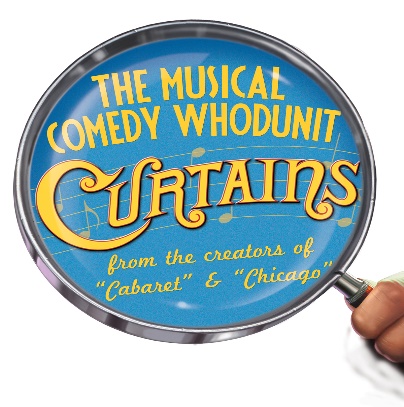 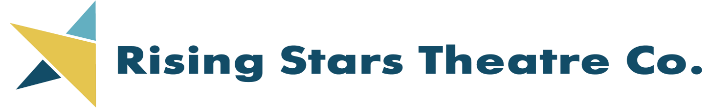 It’s the brassy, bright, and promising year of 1959. Boston’s Colonial Theatre is host to the opening night performance of a new musical. When the leading lady mysteriously dies on stage the entire cast & crew are suspects. Enter a local detective, who just happens to be a musical theatre fan! Packed with glorious tunes and a witty script.Opening night special: Thursday June 22-all seats only $15.00!!!!!!Ticket Order FormTOTAL AMOUNT $ 	                                                                                                              Group rates available: call 773-736-2490                                                Select Payment Method:	 Credit Card (fill out info below)	 Check: (number 	)Make checks payable to the Rising Stars Theatre CompanyORDER TICKETS ONLINE! Visit our website at www.risingstarschicago.com.Online orders are payable by credit card only. For information call 773-736-2490 or email: risingstarstc@gmail.com7:30 PM Thursday, Friday & Saturday2:00 PM Saturday and Sunday7:30 PM Thursday, Friday & Saturday2:00 PM Saturday and Sunday     Thurs. June 22 Sat. June 24 (2:00 pm)Fri. June 23Sat. June 24 (7:30 pm) Sun. June 25Show Date(s)# Adult 
June 23, 24, 25
$22 # Senior (65+)/ Children (2-14)
June 23, 24, 25
$20       # June 22 only        $15 all seatsCheck if Wheelchair Seating Required	How many? ______	How many? ______Credit Card Visa	 MC	CC# 		Exp Date: 	Info	CVV Code: (3-digit number on back of card): 		Cardholder Name: 	NameAddressCityStateZipPhoneE-mailSelect Receipt Method:MAIL THIS FORM WITH PAYMENT OR CC INFO ENCLOSED TO:The Rising Stars Theatre CompanyP.O. Box 232, Franklin Park, IL  60131 Mail (enclose stamped, addressed envelope)MAIL THIS FORM WITH PAYMENT OR CC INFO ENCLOSED TO:The Rising Stars Theatre CompanyP.O. Box 232, Franklin Park, IL  60131 Will Call under (name) 	MAIL THIS FORM WITH PAYMENT OR CC INFO ENCLOSED TO:The Rising Stars Theatre CompanyP.O. Box 232, Franklin Park, IL  60131 Email to (address) 	MAIL THIS FORM WITH PAYMENT OR CC INFO ENCLOSED TO:The Rising Stars Theatre CompanyP.O. Box 232, Franklin Park, IL  60131